わらの鍋敷きを作ろう！～　おやこ組　自然の知恵を暮らしの中で楽しもうバージョン　毎月開催中　～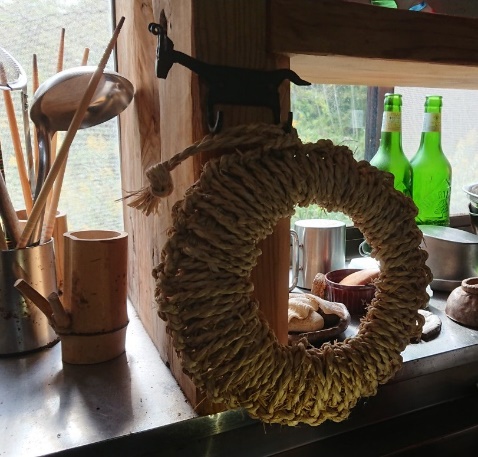 １１月は特別編！講師の先生をお招きしてわらの鍋敷きを作りましょう。雪国の冬の手仕事一つ、わらを使った物作りです。ほっこりとあったかいわら細工で冬を迎える準備をしてみませんか。暖かい飲み物を用意してお待ちしています。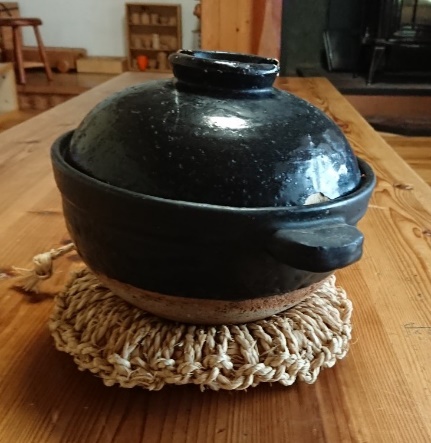 日時：１１月２８日（水）　９：３０－１３：３０　＊今回はパンの販売はお休みです。昼食をお持ちください。
集合場所：滝寺のてくてくのおうち講師　　　：生井一広さん参加費　：　3000円（講師料、材料費込み）
申し込み :  NPO法人　緑とくらしの学校（中村・内山）TEL＆FAX　025-523-5166　Mail : info@green-life-school.or.jp会場の広さの関係上、先着10組さままでのご参加にかぎらせていただきます。
≪てくてく 滝寺のおうちの紹介≫　　　　　　　３